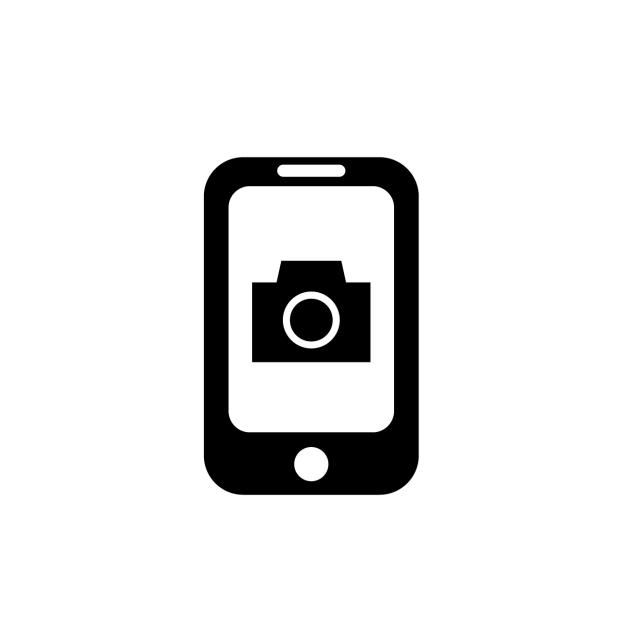 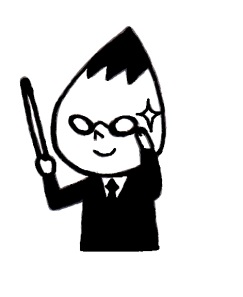 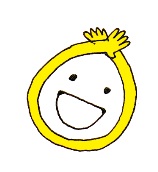 参加にあたってのお願い●カメラ機能付きスマホをご持参ください。●過去に撮影した写真を使った広報紙もしくはブログでアップした記事等をお持ちでしたら講座当日ご持参ください。講師が改善点などについてアドバイスいたします。締切：6月8日（金）名前団体名連絡先☎☎メール託児□無　　　　　□有（　　　才　　　才）□無　　　　　□有（　　　才　　　才）□無　　　　　□有（　　　才　　　才）□無　　　　　□有（　　　才　　　才）当日使用するスマホの機種当日使用するスマホの機種写真加工時に主に使用しているアプリ写真加工時に主に使用しているアプリ　□Instagram　□Fotor　□LINE Camera  □Canva　　　□夜景カメラ　□その他　　　□Instagram　□Fotor　□LINE Camera  □Canva　　　□夜景カメラ　□その他　　　□Instagram　□Fotor　□LINE Camera  □Canva　　　□夜景カメラ　□その他　　写真の撮影・使用上の悩み・相談（あれば）写真の撮影・使用上の悩み・相談（あれば）